Informacja o unieważnieniu postępowaniadot. postępowania o zamówienie publiczne pn. Usługę kolportażu 12 wydań miesięcznika społeczno-kulturalnego „Gazeta Rybnicka” o numerze ISNN 1232-437X do skrzynek pocztowych mieszkańcówZamawiający informuje, że postępowanie zostało unieważnione, ponieważ oferta                    z najniższą ceną przekracza kwotę, którą Zamawiający przeznaczył na sfinansowanie tego zadania.Informację na temat Administratora danych osobowych znajduje się na stronie Powiatowej i Miejskiej Biblioteki Publicznej w Rybniku http://bip.biblioteka.rybnik.pl/. Kontakt do Inspektora ochrony danych Powiatowej i Miejskiej Biblioteki Publicznej: rodo@biblioteka.rybnik.pl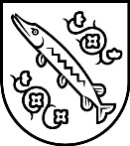 Powiatowa i Miejska Biblioteka Publicznaim. Konstantego Prusa w RybnikuDział Administracyjno-Gospodarczy
44-200 Rybnik, ul. Józefa Szafranka 7
 t +48 32 42 23 541, f +48 32 42 26 755 
administracja@biblioteka.rybnik.plRybnik, dnia 5 stycznia 2022 r.Rybnik, dnia 5 stycznia 2022 r.Rybnik, dnia 5 stycznia 2022 r.